Bitte melden Sie sich mit dieser Vorlage bei Ihrem jeweiligen KIR an:Für Distrikt 122 bei Petr Humpolik:	petr.humpolik@tocanaro.eu Für Distrikt 111-BO Martin Rafaj:	martin.rafaj@gmail.com Für Distrikt 111-BN Ludwig Weisser:	ludwig.weisser@t-online.deIch nehme an der Jumelage teil:Vorname	     Name	     Straße/Hausnummer	     PLZ/Wohnort	     Partnerin/Partner	     eMail	     Telefon	     Distrikt	     Lions Club	     Zu der Jumelage bitte ich Sie, sich bis 25.02.2022 anzumelden. Bitte denken Sie daran, die Hotelreservierung selbst bis 25.02.2022 direkt im Hotel Passauer Wolf vorzunehmen (bitte Kennwort Lions Jumelage). Möglichkeiten: per E-Mail (info@hotel-passauer-wolf.de) oder telefonisch unter (+49) 851 93 15 10 !!Martin RafajKIR Internationale Beziehungen und Jumelagen
Distrikt 111 BO
LC Selb an der PorzellanstraßeTel: 0049 160 420 1725
E-Mail: martin.rafaj@gmail.com 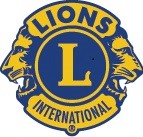 Lions Clubs InternationalJumelage der Distrikte 122 CZ/SK – 111-BO – 111-BNvom 06.05.2022 – 08.05.2022 in Passau